3D Shape Problem SolvingThe shapes below are shadows of 3D shapes. 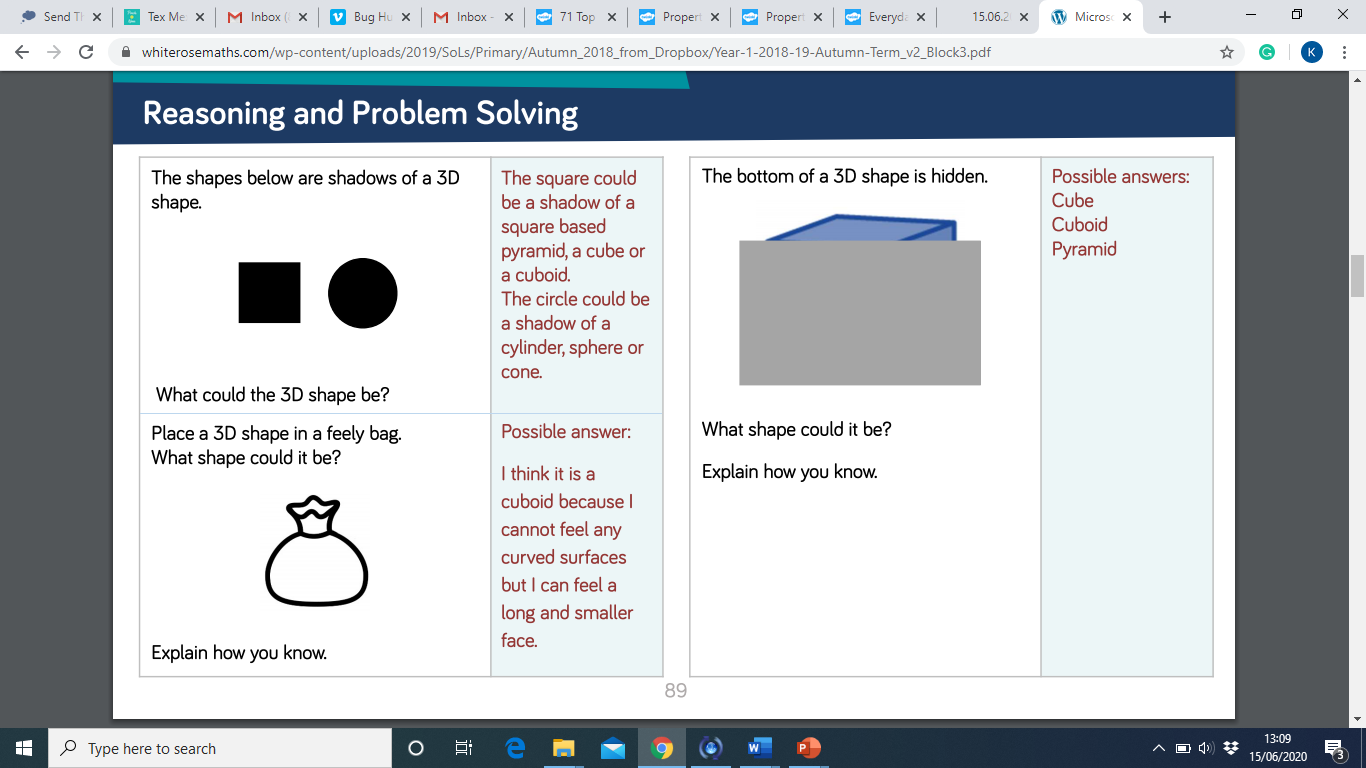 What shapes could they be?________________________________________________________________________________________________________________________________________________________________________________________________________________________________________________________________________________________________________________________________________ The bottom of a 3D shape is hidden.What shape could it be? Explain how you know.________________________________________________________________________________________________________________________________________________________________________________________________________________________________________________________________________________________________________________________________________ 